รายงานการบูรณาการการเรียนการสอนกับบริการวิชาการเรื่อง การทำปุ๋ยอินทรีย์จากมูลสัตว์ผู้ช่วยศาสตราจารย์พรสวรรค์  เพชรรัตน์สาขาวิชาเกษตรศาสตร์คณะวิทยาศาสตร์เทคโนโลยีและการเกษตรมหาวิทยาลัยราชภัฏยะลาการบูรณาการการเรียนการสอนกับบริการวิชาการ รายวิชาหลักส่งเสริมการเกษตรกับการบริการวิชาการ เรื่อง การทำปุ๋ยอินทรีย์จากมูลสัตว์ณ บ้านกูบังโปร ตำบลป่าไร่ อำเภอแม่ลาน จังหวัดปัตตานีวันที่ 10 กันยายน 2563ตอนที่ 1 ข้อมูลทั่วไปตารางที่ 1 แสดงข้อมูลทั่วไปผู้เข้าร่วมอบรมปฏิบัติการ เรื่อง การทำปุ๋ยอินทรีย์จากมูลสัตว์จากตารางที่ 1 พบว่า ผู้เข้าร่วมอบรมปฏิบัติการ เรื่อง การทำปุ๋ยอินทรีย์จากมูลสัตว์ ณ บ้านกูบังโปร ตำบลป่าไร่ อำเภอแม่ลาน จังหวัดปัตตานี จำนวน 17 คน เป็นเพศหญิง จำนวน 12 คน คิดเป็นร้อยละ  70.59 และชาย จำนวน 5 คน คิดเป็นร้อยละ 29.41 มีอายุอยู่ระหว่าง 41 – 50 ปี มากที่สุด จำนวน 7 คน คิดเป็นร้อยละ 41.18 รองลงมาคือ อายุอยู่ระหว่าง 31 – 40 ปี จำนวน 5 คน คิดเป็นร้อยละ 29.41 อายุอยู่ระหว่าง 51 – 60 ปี จำนวน  4 คน คิดเป็นร้อยละ 23.53 และมีอายุอยู่ระหว่าง 21 – 30 ปี น้อยที่สุด จำนวน 1 คน  คิดเป็นร้อยละ 5.88 สำเร็จการศึกษาระดับมัธยมศึกษาตอนปลาย/ประกาศนียบัตรวิชาชีพ (ปวช.) มากที่สุด จำนวน 6 คน คิดเป็นร้อยละ 35.29 รองลงมาคือ ระดับประถมศึกษา จำนวน 5 คน คิดเป็นร้อยละ 29.41 และระดับมัธยมศึกษาตอนต้นและไม่ได้รับการศึกษา น้อยที่สุด จำนวน 3 คน เท่ากัน คิดเป็นร้อยละ 17.65 ประกอบอาชีพเกษตรกรมากที่สุด จำนวน 9 คน  คิดเป็นร้อยละ 52.94 รองลงมาคือ อาชีพอื่น ๆ เช่น แม่บ้านตัดเย็บเสื้อผ้า นักศึกษา และรับจ้างทั่วไป จำนวน 5 คน คิดเป็นร้อยละ 29.41 และอาชีพค้าขาย น้อยที่สุด จำนวน 3 คน คิดเป็นร้อยละ 17.65ตอนที่ 2 ความพึงพอใจต่อการเข้าร่วมอบรมปฏิบัติการ เรื่อง การทำปุ๋ยอินทรีย์จากมูลสัตว์            ณ บ้านกูบังโปร ตำบลป่าไร่ อำเภอแม่ลาน จังหวัดปัตตานีความพึงพอใจของผู้เข้าร่วมอบรมปฏิบัติการ เรื่อง การทำปุ๋ยอินทรีย์จากมูลสัตว์ ณ บ้านกูบังโปร ตำบลป่าไร่ อำเภอแม่ลาน จังหวัดปัตตานีมีเกณฑ์การแปลความหมาย เพื่อจัดระดับค่าเฉลี่ยกับระดับความพึงพอใจ มีดังนี้	ค่าเฉลี่ย	4.50 – 5.00	หมายถึง	ระดับความพึงพอใจมากที่สุด	ค่าเฉลี่ย	3.50 – 4.49	หมายถึง	ระดับความพึงพอใจมาก	ค่าเฉลี่ย	2.50 – 3.49	หมายถึง	ระดับความพึงพอใจปานกลาง	ค่าเฉลี่ย	1.50 – 2.49	หมายถึง	ระดับความพึงพอใจน้อย	ค่าเฉลี่ย	1.00 – 1.49	หมายถึง	ระดับความพึงพอใจน้อยที่สุดตารางที่ 2 แสดงค่าเฉลี่ย และระดับความพึงพอใจผู้เข้าร่วมอบรมปฏิบัติการ เรื่อง การทำปุ๋ยอินทรีย์จากมูล             สัตว์ ณ บ้านกูบังโปร ตำบลป่าไร่ อำเภอแม่ลาน จังหวัดปัตตานีจากตารางที่ 2 พบว่า ผู้เข้าร่วมอบรมปฏิบัติการ เรื่อง การทำปุ๋ยอินทรีย์จากมูลสัตว์ ณ บ้านกูบังโปร ตำบลป่าไร่ อำเภอแม่ลาน จังหวัดปัตตานี มีความพึงพอใจโดยภาพรวมอยู่ในระดับมากที่สุด มีค่าเฉลี่ย เท่ากับ 4.50 เมื่อพิจารณาเป็นรายข้อ พบว่า มีความพึงพอใจอยู่ในระดับมากที่สุด 4 ข้อ คือ ข้อที่ 2 การให้คำแนะนำหรือตอบข้อซักถามได้เป็นอย่างดี ข้อที่ 1 การให้ข้อมูลหรือรายละเอียดชัดเจนและเข้าใจง่าย ข้อที่ 6 การนำความรู้ที่ได้ไปประยุกต์ใช้ในการทำการเกษตร และข้อที่ 3 การให้บริการเป็นระบบและมีขั้นตอนที่เหมาะสม มีค่าเฉลี่ย เท่ากับ 4.65, 4.59, 4.53 และ4.53 ตามลำดับ และมีความพึงพอใจอยู่ในระดับมาก 2 ข้อ คือ ข้อที่ 4 ความเหมาะสมของสถานที่ในการจัดกิจกรรม และข้อที่ 5 ความเหมาะสมของระยะเวลาในการจัดกิจกรรม มีค่าเฉลี่ย เท่ากับ 4.41 และ4.29ตอนที่ 3 ข้อเสนอแนะ	การให้ความรู้ทางด้านการเกษตรอื่น ๆ ภาพการจัดกิจกรรม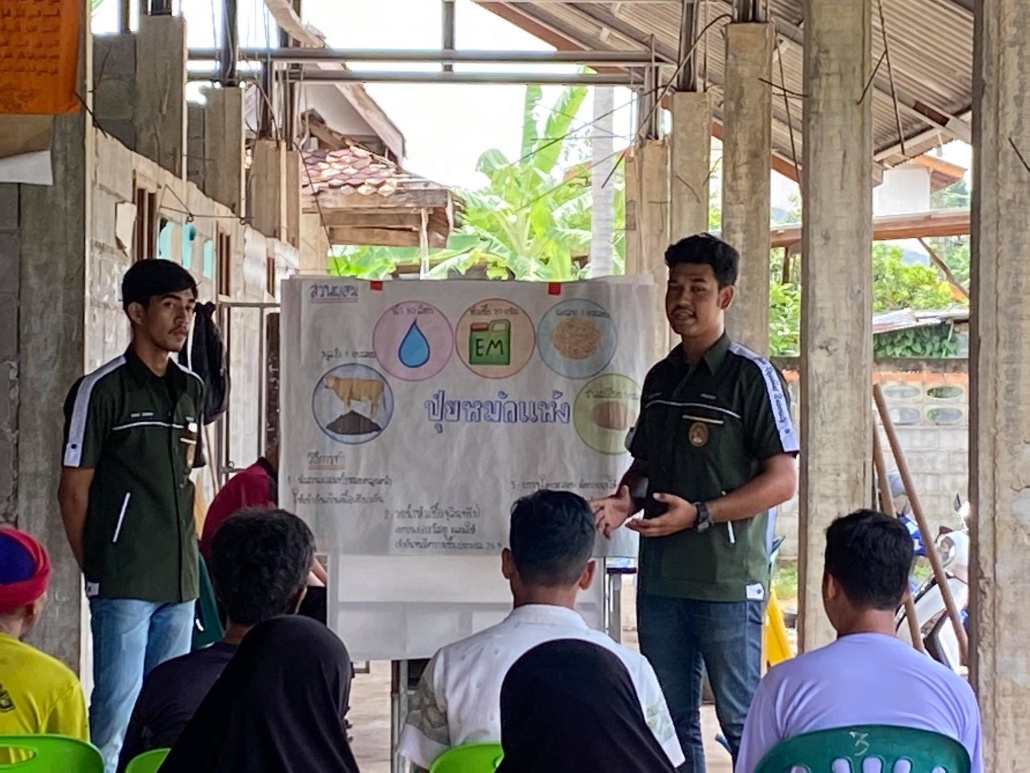 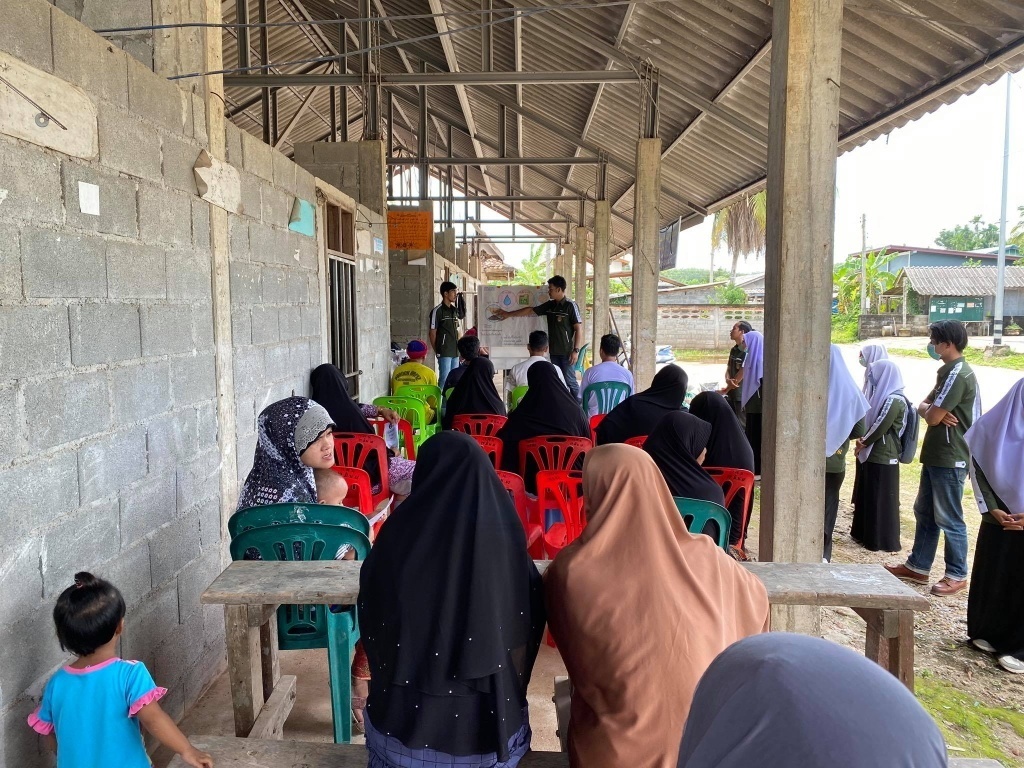 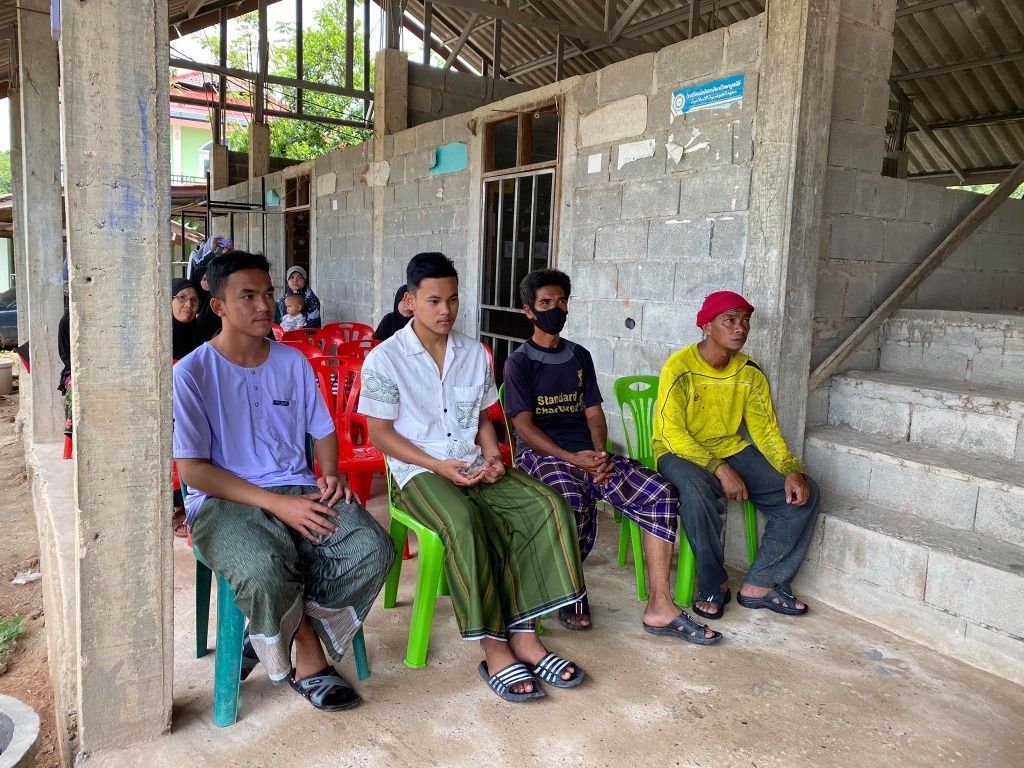 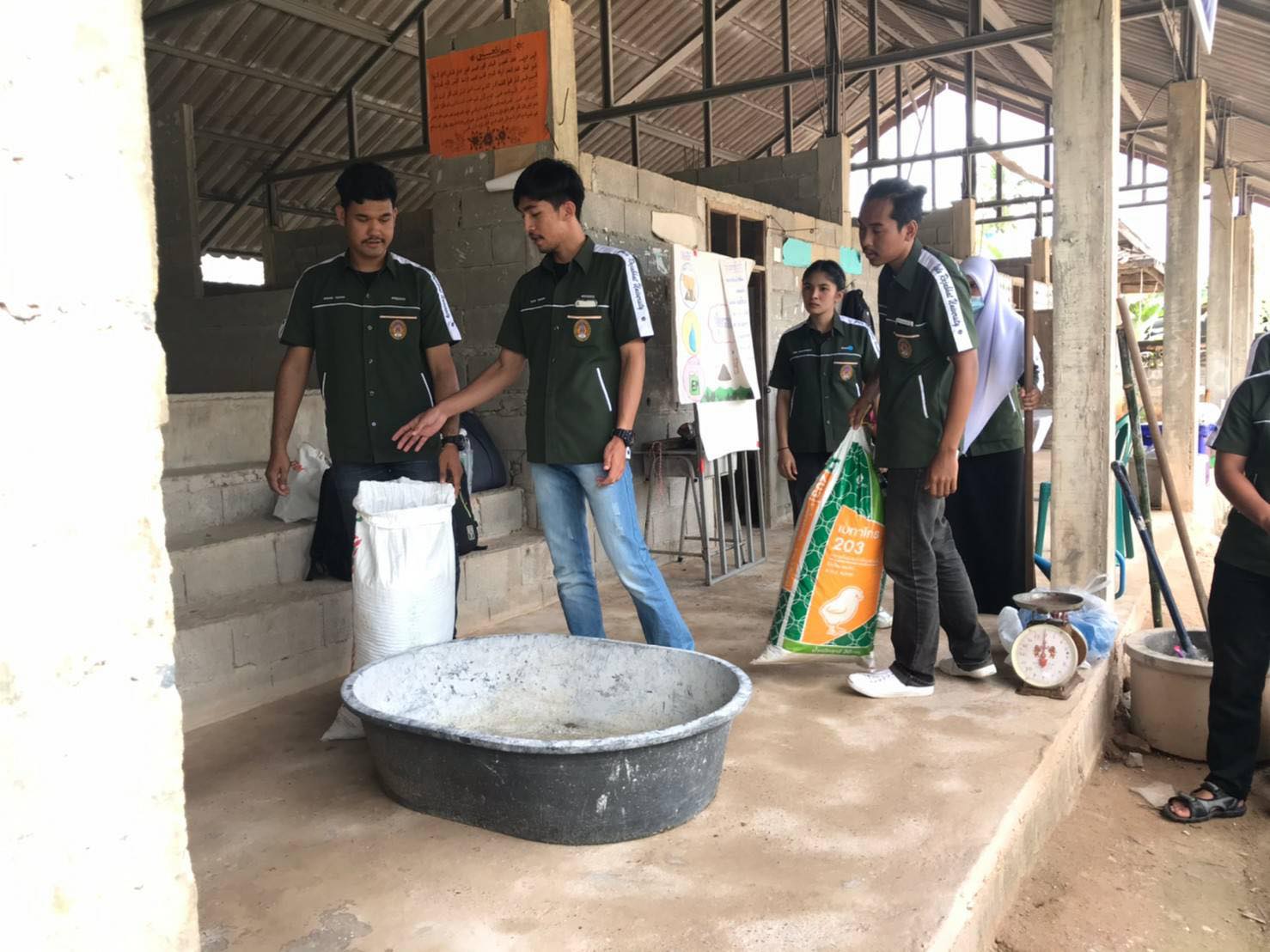 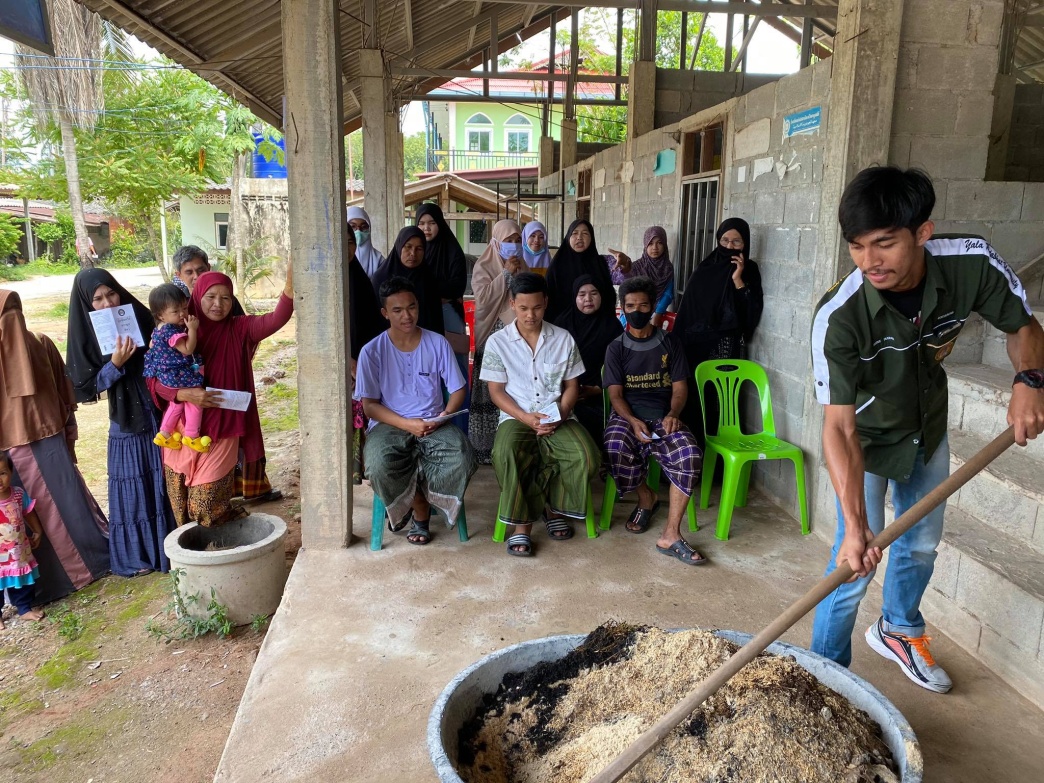 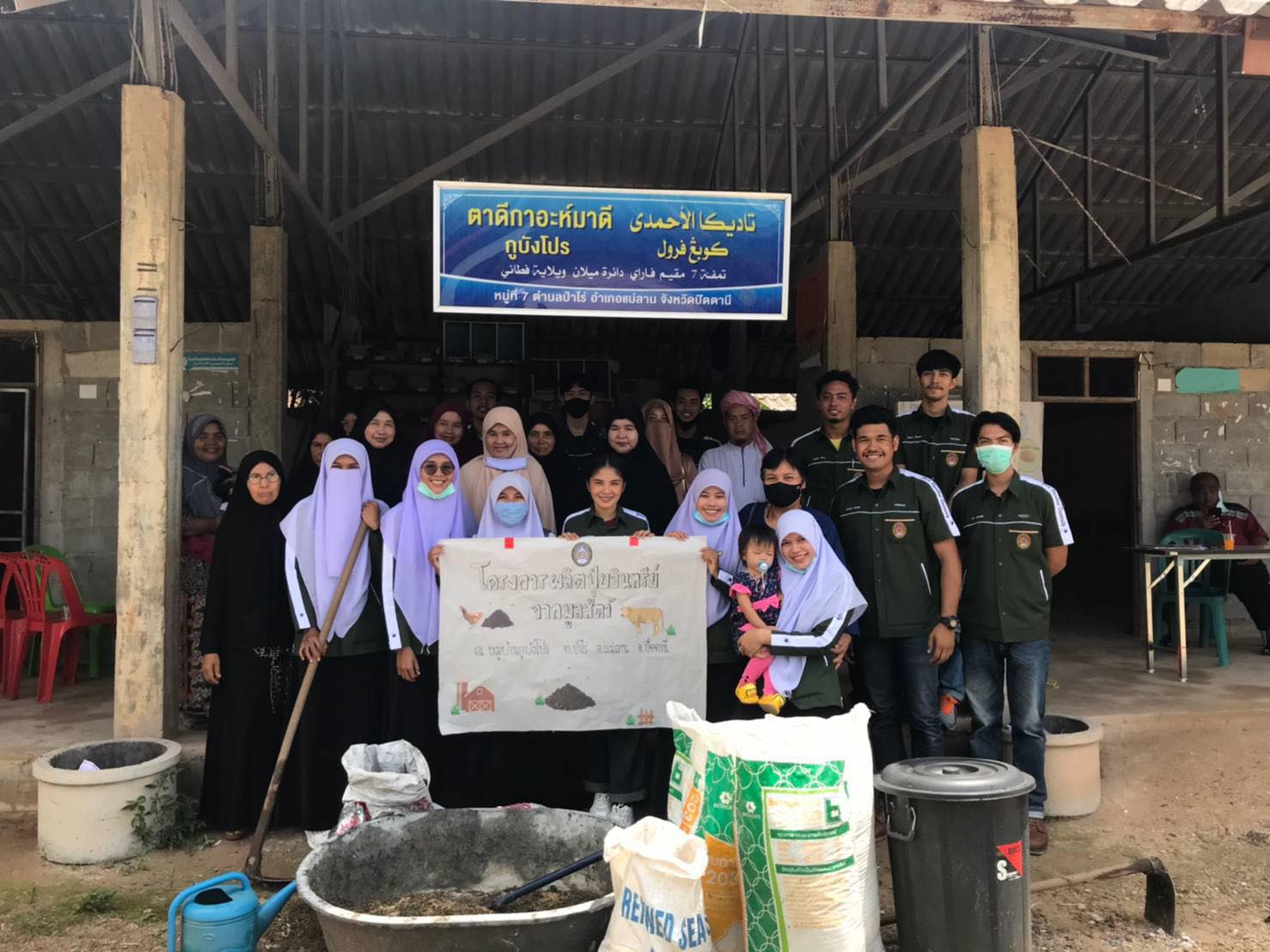 รายการจำนวน (คน)ร้อยละเพศ     หญิง1270.59     ชาย529.41รวม17100.00อายุ     21 – 30 ปี15.88     31 – 40 ปี529.41     41 – 50 ปี741.18     51 – 60 ปี423.53รวม17100.00ระดับการศึกษา     ไม่ได้รับการศึกษา317.65     ประถมศึกษา529.41     มัธยมศึกษาตอนต้น317.65     มัธยมศึกษาตอนปลาย/ประกาศนียบัตรวิชาชีพ (ปวช.)635.29รวม17100.00อาชีพ     เกษตรกร952.94     ค้าขาย3 17.65     อื่น ๆ529.41รวม17100.00รายการค่าเฉลี่ยระดับความพึงพอใจ1. การให้ข้อมูลหรือรายละเอียดชัดเจนและเข้าใจง่าย4.59มากที่สุด2. การให้คำแนะนำหรือตอบข้อซักถามได้เป็นอย่างดี4.65มากที่สุด3. การให้บริการเป็นระบบและมีขั้นตอนที่เหมาะสม4.53มากที่สุด4. ความเหมาะสมของสถานที่ในการจัดกิจกรรม4.41มาก5. ความเหมาะสมของระยะเวลาในการจัดกิจกรรม4.29มาก6. การนำความรู้ที่ได้ไปประยุกต์ใช้ในการทำการเกษตร4.53มากที่สุดรวม4.50มากที่สุด